	        בי"ס מקיף עירוני א'- אשקלון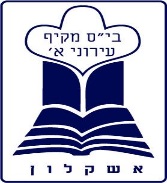 	רשימת ספרים לשנה"ל  תש"פ – כיתה ט'9אנא שימו לב !!!חשוב מאוד לעטוף את כל הספרים עוד לפני תחילת שנת הלימודים.                                                        בהצלחה רבה וחופשה נעימה,                                                        צוות המורים והנהלת ביה"סמקצועשם הספרמחירשם המחבר/הוצאהתנ"ךתנ"ך מלא – ללא פירושים59.60הוצאת קורןלשון והבעהמילה טובה מאוד        67.10 בהוצאת רכסהסטוריהמסע אל העבר, העולם המודרני במשבר.63.20 הוצאת מט"חמדע וטכנולוגיהחידת התורשה"סודות התא"50.0042.00מתמטיקה 4  חוברות עבודהילנה גליאצשפיגלגיאוגרפיהכדור הארץ, סביבה ואדם        67.70בילי סביר, מאירה שגב,אירס שילון- מט"חאנגליתEnglish for todayספר+חוברת+מילוניתMaggie Ban zion      מורשתהרצל אמר11.80